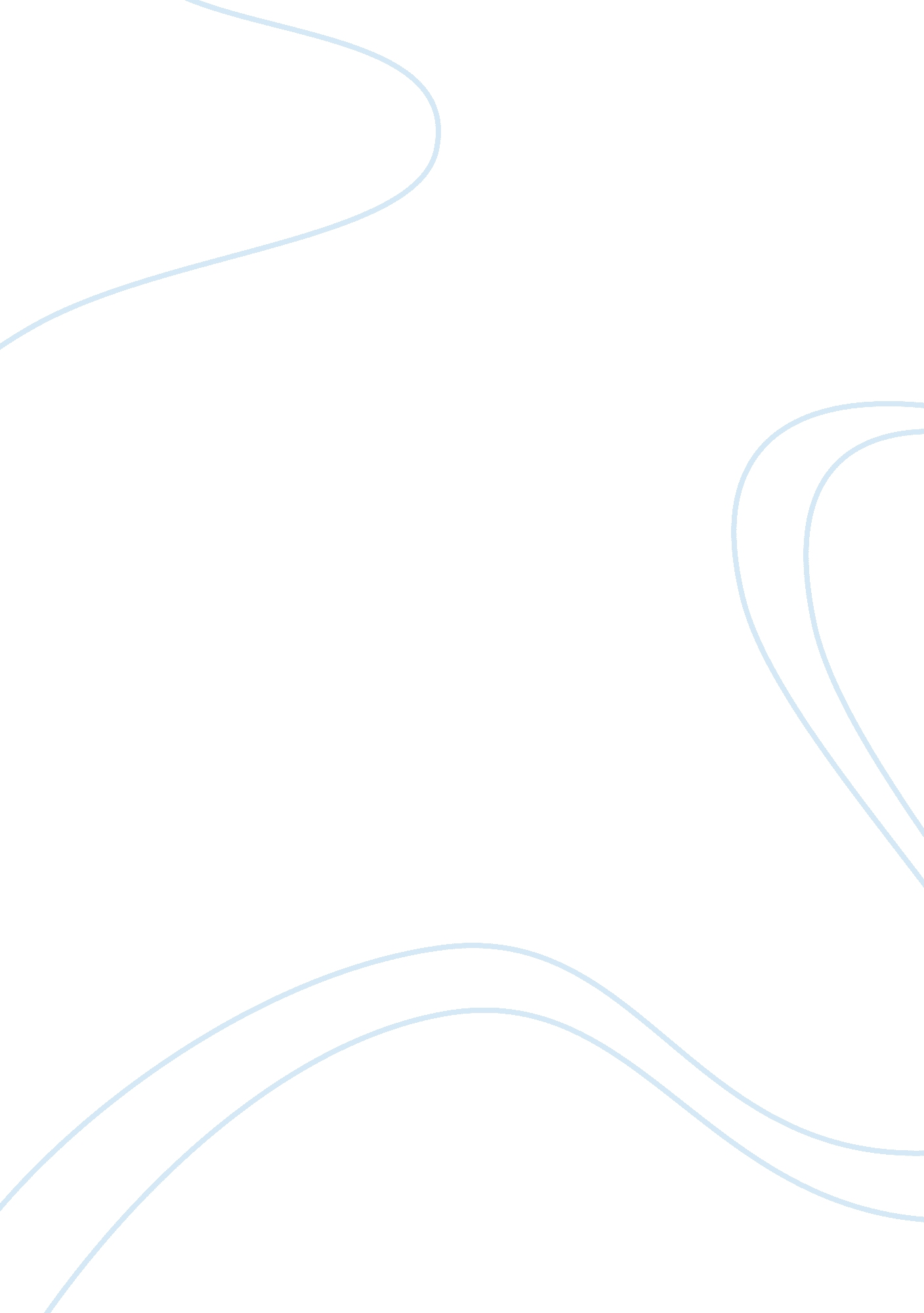 Hay corporation'sFinance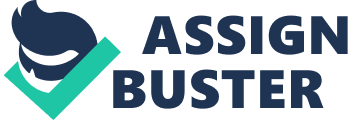 Part 1. What type of lease is this from Hay Corporations viewpoint? Please be specific. Capital lease2. From the viewpoint of Marly Rentals Co, what type of lease agreement exists? Please be specific. 
Operating Lease 
3. Record the journal entries for 20X8 and 20X9 for Marty Rentals Co pertaining to the lease. 
Operating Lease Accounting – to record rental payments 
Account 
Debit 
Credit 
Rental expense 
400000 
Cash 
400000 
Total 
400000 
40000 
4. Record the journal entries for 20X8 and 20X9 for Hay Corporation pertaining to the lease. 
Capital lease journal entry for Hay Corporation for 2008 
Account Names 
Debits 
Credits 
Lease receivable 
465, 639 

Unearned interest revenue 

65, 639 
Machine 

400, 000 
Depreciation account 

Account Names 
Debits 
Credits 
Depreciation expense account 
40, 000 

Accumulated depreciation 

40, 000 
For 2009 
Account Names 
Debits 
Credits 



Cash 
155, 213 

Lease receivable 

155, 213 



Unearned interest revenue 
32, 000 

Interest revenue 

32, 000 
5. What if Immediately after signing the lease, Marly finds out that Hay Corp. is the defendant in a suit which is sufficiently material to make collectibility of future lease payments doubtful. Does this affect the accounting treatment by Mary for this lease? If so, give the journal entries for the 20X8 only. If no change, please indicate no change. 
This will not affect the accounting treatment by Mary. No change. 
Part II 
Peter Co. borrowed $200, 000 on January 1, 20X4, and signed a two-year note due January 1, 20X6, bearing interest at 12%. Interest is payable in full at maturity along with the principal. 
Required: 
a. What if note was a non-interest bearing note? Record the journal entries for 20X4, 20X5, and 20X6 pertaining to this note. 
For 2004 
The business will receive cash $200, 000 in return for having to pay back the lender a sum of Future Value: 
FV = PV(1 + i)n 
= 200000(1+0. 12)2 = 250880 
Non interest bearing note – issued at a discount 
Account 
Debit 
Credit 
Cash 
200, 000 
Discount on notes payable 
50880 
Notes payable 
250880 
Total 
25080 
25080 
For 2005, 
At this point, the non interest bearing note is recorded. The discount on the notes payable is amortized as interest expense. The amount would be 
50880/2 = 25440 per year 
Non interest bearing note payable – discount amortized 
Account 
Debit 
Credit 
Interest expense 
25440 
Discount on notes payable 
25440 
Total 
25440 
25440 
For 2006, 
This represents the end of the term, whereby all the discounts has been amortized and recognized as an expense in the income statement. Hence the balance on notes payable account will become zero: 
Non interest bearing note – Payment at the end of the term 
Account 
Debit 
Credit 
Notes payable 
250880 
Cash 
25, 0880 
Total 
25, 080 
25080 